         Tenderhearts Preschool 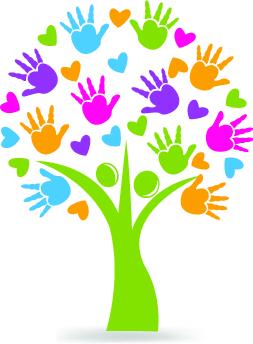 WE INVEST IN YOUR CHILD’S LEARNINGHere at Tenderhearts Preschool, your child is offered the opportunity to enjoy preschool activities created by our well educated staff! Our comprehensive early learning curriculum includes creative art projects, alphabet and language activities, music and movement, hands-on math and science, social activities, and games. These developmentally appropriate activities encompass all areas of your child’s development, which is the best way to boost school readiness. Tenderhearts Preschool believes children learn best through interacting with their environment and we strive to present activities with that in mind.PROGRAM GOALS:Each month the curriculum will be based on current research and sound educational theories of early childhood learning and development.We will provide a wide range of hands-on, interactive activities that allow children to use their unique learning styles to experiment and explore their surroundings.The activities the children participate in each month will stimulate creativity, build a positive self-image in each child, and address the needs of the whole child.The curriculum will encourage involvement of family members in each child’s learning through literature and suggested activities.BENEFITS OF PROFESSIONAL PRESCHOOL CURRICULUM MATERIALSBUILDS SCHOOL READINESS SKILLSEach month, your child will participate in activities related to weekly educational themes. He or she will also be introduced to two alphabet letters, one color, one or two numbers, and one shape each month through a variety of engaging, hands-on activities.ENCOURAGES FAMILY INVOLVEMENTYou will receive a Newsletter each month with resources that include a description of each theme’s goals, a list of the songs and rhymes your child is learning, a Book List, and more. You may wish to gather some of the suggested book titles to share with your child at home.A LOVE OF LEARNING...Preschool activities challenge children to be creative and set the stage for life-long learning. Appropriate activities can build self-esteem and enthusiasm. If you would like more information about the educational materials your child is using, please feel free to contact me at (978)452-4782.Barbie BergstromTenderhearts Preschool